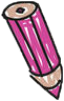 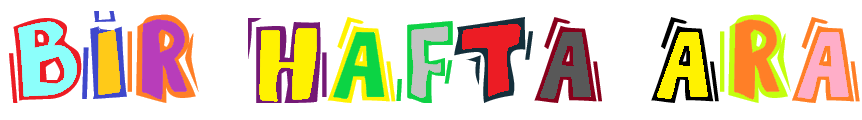 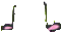 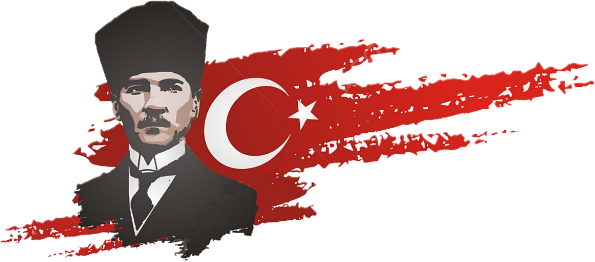 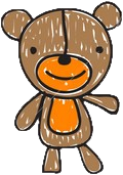 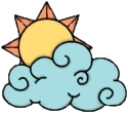 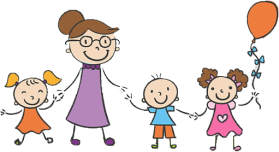 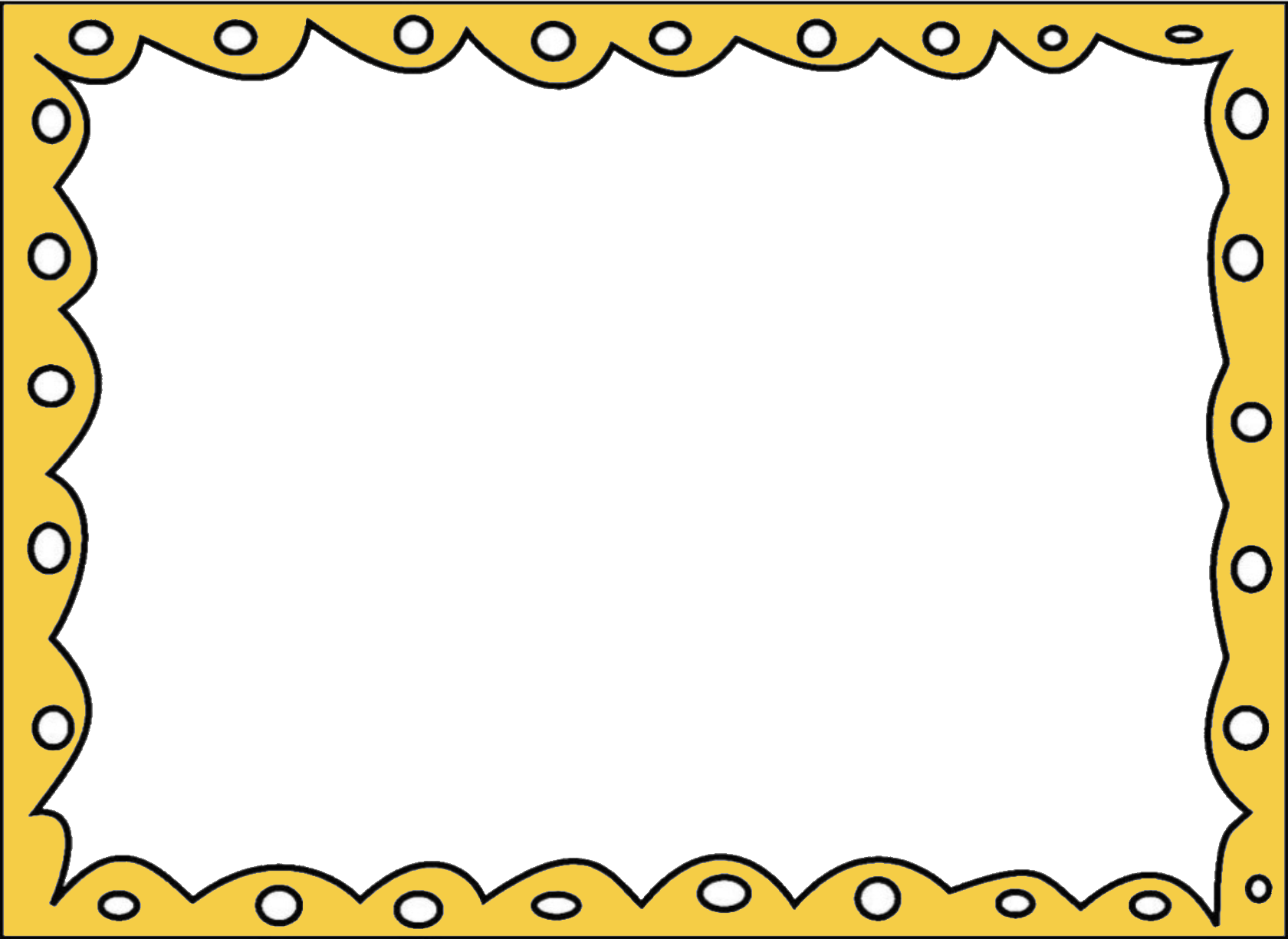 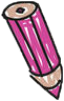 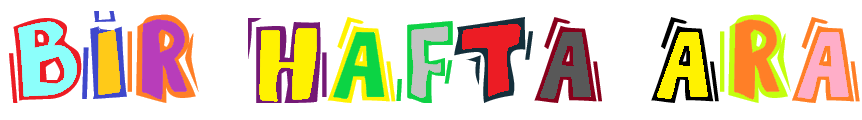 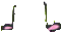 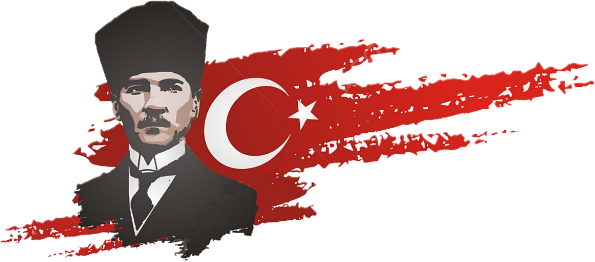 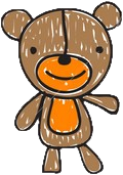 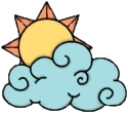 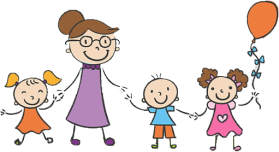 PAZARTESİSALIÇARŞAMBAPERŞEMBECUMA1Yardımsever Çocuklarız2Üstelik Çok da Kibarız3Düzeni Severiz6Marakası Salla7Dairenin Kuzeni		8Atatürk...9Atatürk Olmak10Atatürk’ü Anıyoruz20Haklarım Var Benim211, 2… Sonra Neydi?22Üçgenin Öyküsü ve 3 Rakamı23Karışan Renkler24Öğretmenim!Öğretmenim!27Başka Bir Şey Ama Ne?28  Öğretmenim, Çok Sıkıştım!29Bedenim Özeldir30Neler Öğrendik?